V Komunitním bazárku je od 27. 4. 2021  nová otevírací doba.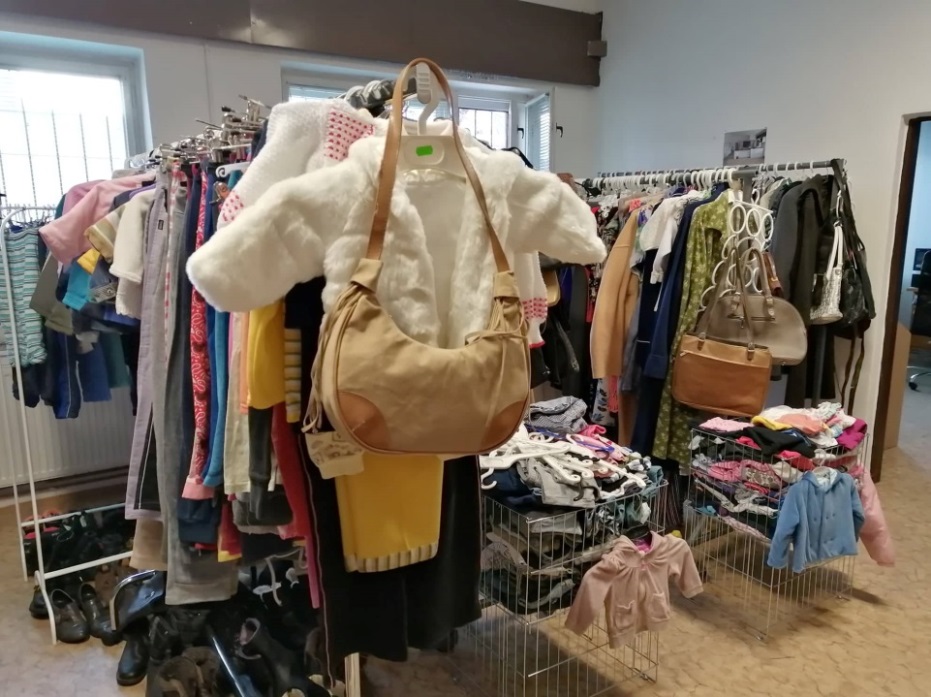 KOMUNITNÍ BAZÁREK V ŽIDLOCHOVICÍCHCELÝ KVĚTEN VEŠKERÉ OBLEČENÍ A OBUV
 ZA 10,-KČ/KSOtevírací doba:Pondělí:  10.00 hod. do 16.00 hod. /polední pauza od 11.30 hod. do 12.00 hod.Úterý:      12.00 hod. do 16.00 hod.Středa:    10.00 hod. do 16.00 hod. /polední pauza od 11.30 hod. do 12.00 hod.Čtvrtek:   12.00 hod. do 16.00 hod.Pátek:        9.00 hod. do 12.00 hod.KOMUNITNÍ BAZÁREK JE UMÍSTĚN NA ULICI KOMENSKÉHO 38, ŽIDLOCHOVICE.Kolektiv Komunitního centra 